ASIAN ARTS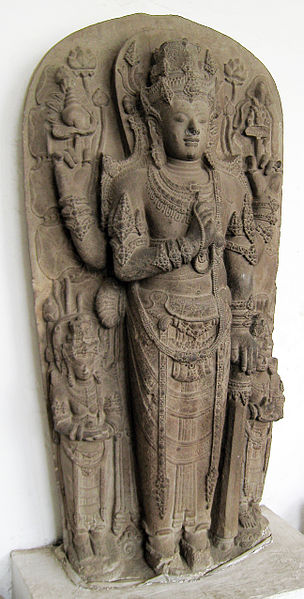 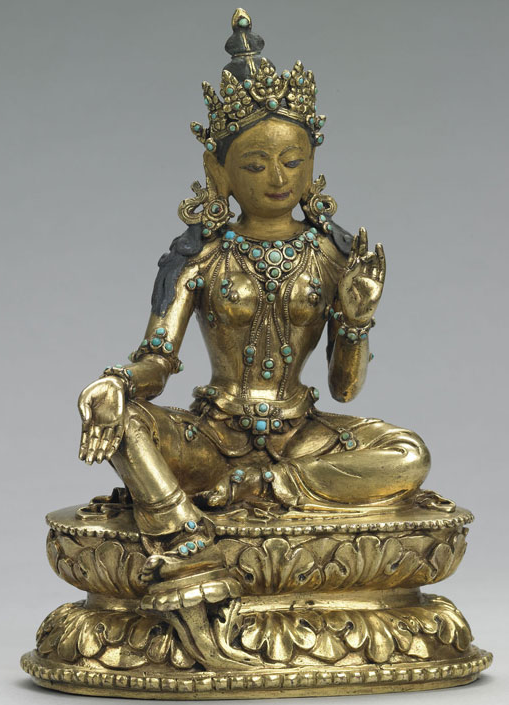      The Peaceful Deity Green Tara	                               The Statue of Parvati 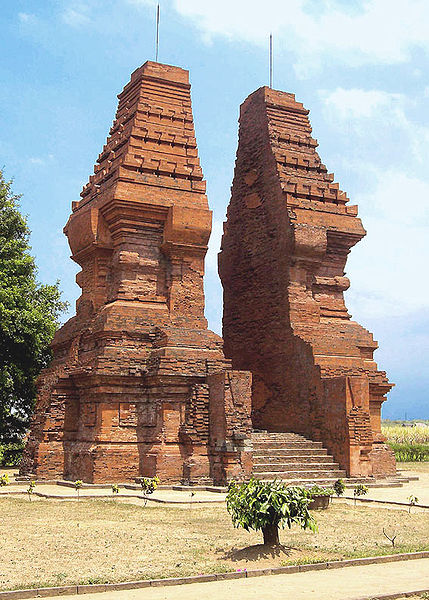 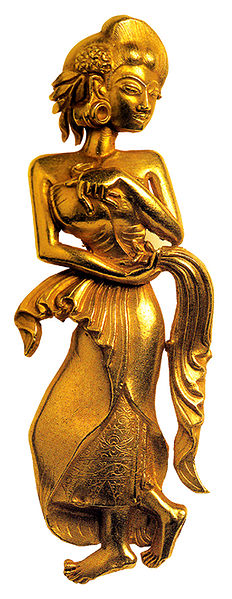 Golden Celestial Nymph of Majapahit			Wringin Lawang, Trowulan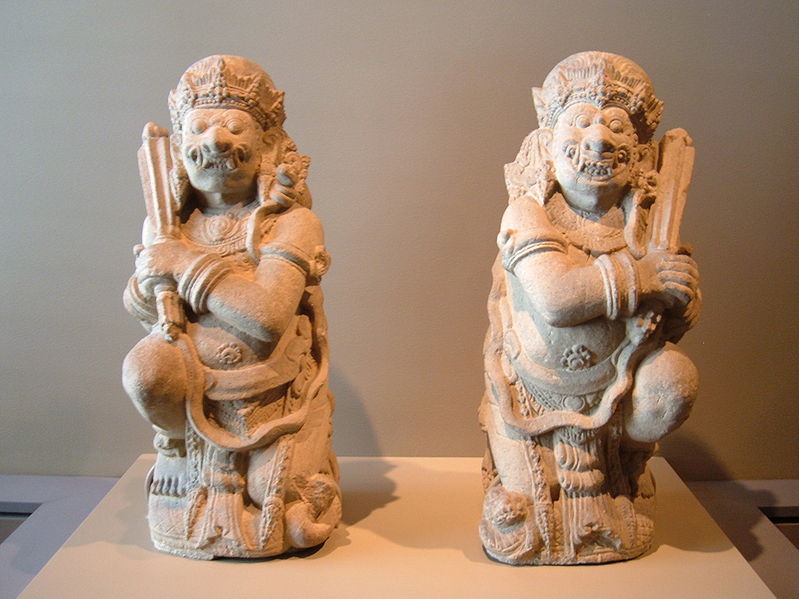 	Pair of door guardians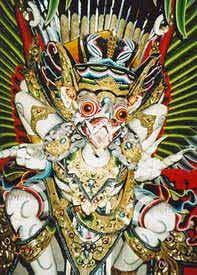 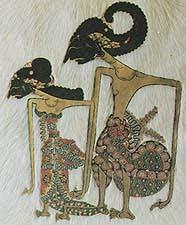 	Wayang (Puppet)						Garuda Carving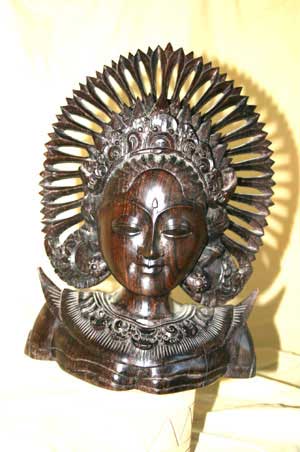 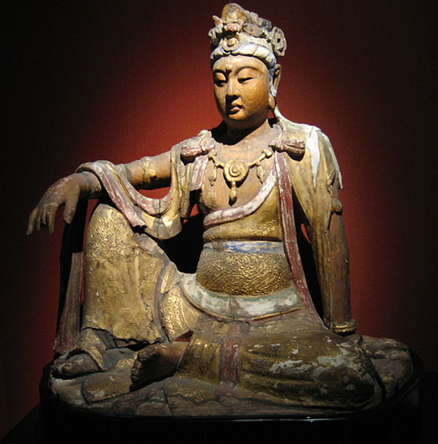 Dewi Sri ( Rice Goddess carving )	    A wooden Bodhisattva from the Song Dynasty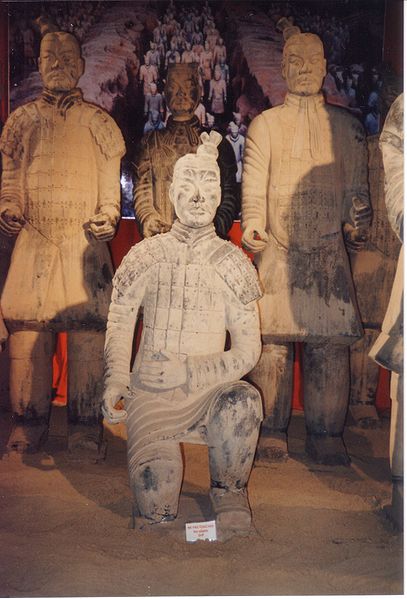 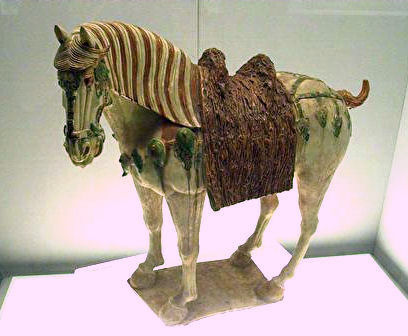 	Armee d'argile						Tang horse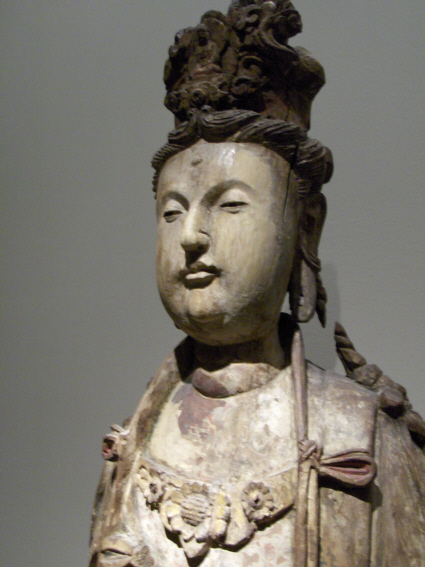 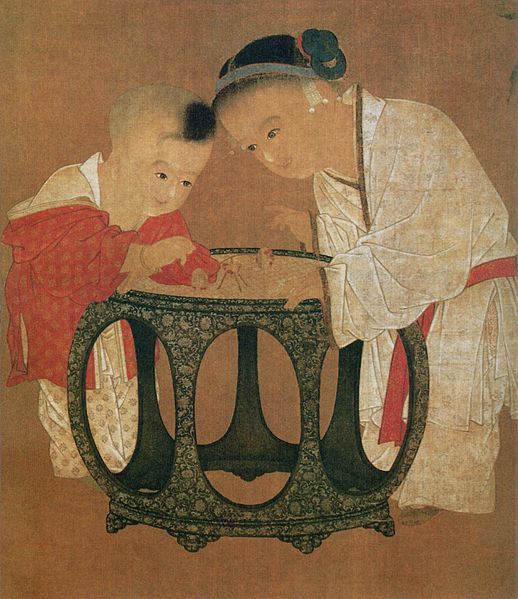 	Song-Bodhisattva			Children Playing in an Autumn CourtyardAFRICAN ARTS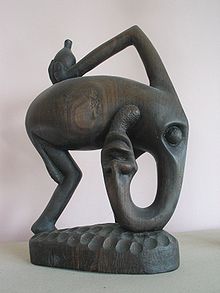 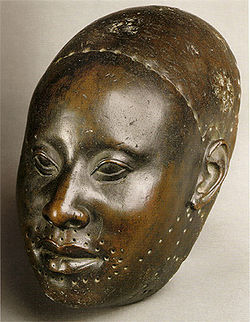                Yoruba bronze head sculpture			           Makonde carving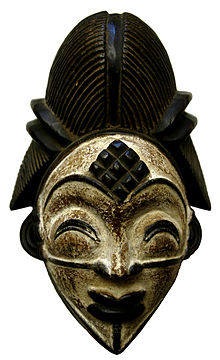 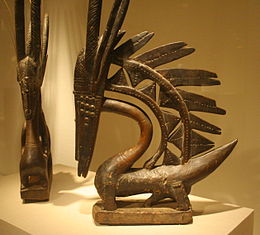 Two Bambara Chiwara                                                                                                 A Punu tribe mask. Gabon West Africa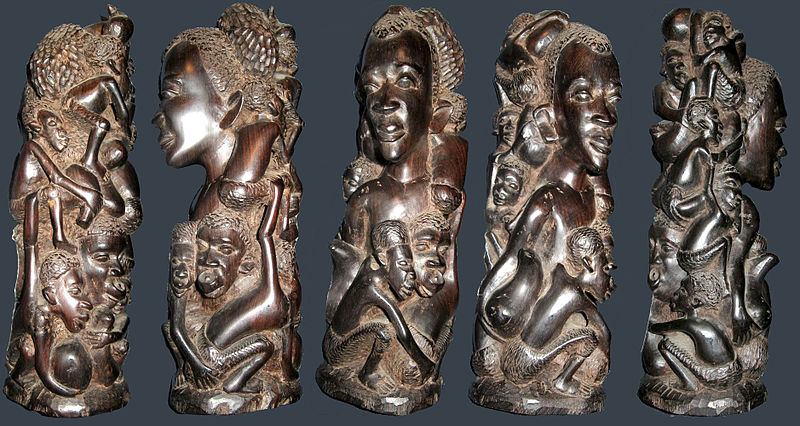 Modern Makonde carving in ebony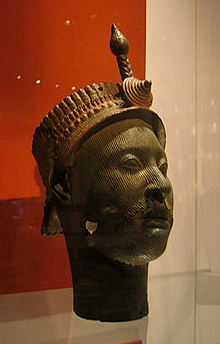 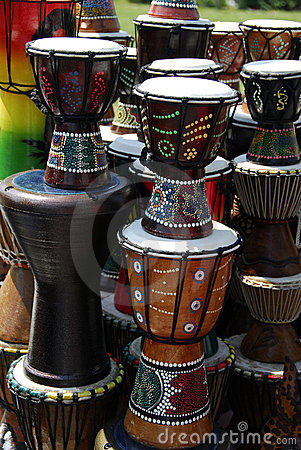 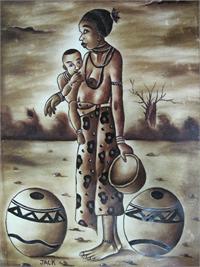      Mother with Child Painting                           Dogon Art		           African art on drumshttp://www.metmuseum.org/toah/hi/te_index.asp?i=Africa